<Commission>{ENVI}Comissão do Ambiente, da Saúde Pública e da Segurança Alimentar</Commission>ENVI_PV(2020)0203_1ATAReunião de 3 de fevereiro de 2020, das 15.00 às 18.30BRUXELASA reunião tem início às 15.10 de segunda-feira, 3 de fevereiro de 2020, sob a presidência de Pascal Canfin (presidente).1.	Aprovação da ordem do dia	ENVI_OJ(2020)0203_1A ordem do dia é aprovada na versão constante da presente ata.2.	Troca de pontos de vista com Thierry Breton, comissário responsável pelo Mercado InternoIntervenções: Peter Liese, Jytte Guteland, Nils Torvalds, Aurelia Beigneux, Yannick Jadot, Alexandr Vondra, Mick Wallace, Esther de Lange, Véronique Trillet-Lenoir, Edina Tóth, Catherine Griset, Christel Schaldemose, Alessandra Moretti, Bas Eickhout, Maria Spyraki, Tiemo Wölken, Irena Joveva, Petros Kokkalis, Stanislav Polčák, Thierry Breton (comissário responsável pelo Mercado Interno)3.	Comunicações da presidênciaO presidente comunica o seguinte:	Boas-vindas aos novos deputados ao Parlamento Europeu da Comissão ENVI na sequência do Brexit: O presidente comunica que, no seguimento da partida dos deputados britânicos, foi aprovada na sessão plenária de 14 de janeiro de 2020 uma alteração na composição numérica das comissões. A partir de 1 de fevereiro de 2020, a comissão ENVI é composta por 81 membros. A nova composição nominal só será anunciada durante o período de sessões de fevereiro, em Estrasburgo.   O secretariado foi encarregado de aplicar um regime transitório até essa altura. 	Reunião extraordinária da Comissão ENVI em Estrasburgo: O presidente informa que, a pedido dos grupos políticos, a votação referente ao projeto de parecer sobre o «Semestre Europeu para coordenação das políticas económicas: Análise Anual do Crescimento para 2020» (2019/2211(INI)) foi adiada. A votação terá lugar durante uma reunião extraordinária da comissão em Estrasburgo, na quinta-feira, 13 de fevereiro de 2020, das 9.00 às 9.30.	Interpretação: corresponde ao perfil linguístico padrão da comissão: estão disponíveis 21 línguas, à exceção do estónio, do maltês e do irlandês.	Transmissão em direto via Internet: O presidente comunica que, como é habitual, os documentos da reunião se encontram disponíveis em suporte eletrónico através da aplicação e-meeting e que a reunião será transmitida via Internet.4.	Comunicações da presidência sobre as recomendações dos coordenadores de 20 de janeiro de 2020O presidente informa os membros de que as recomendações dos coordenadores de 20 de janeiro de 2020 foram distribuídas em suporte eletrónico. Visto que não são levantadas objeções, consideram-se aprovadas (ver o anexo I).5.	Troca de pontos de vista com Andrea Ammon, diretora executiva do Centro Europeu de Prevenção e Controlo das Doenças (ECDC)Intervenções: Peter Liese, Jytte Guteland, Véronique Trillet-Lenoir, Aurelia Beigneux, Michèle Rivasi, Anja Hazekamp, Sara Cerdas, Stanislav Polčák, Nils Torvalds, Nicolás González Casares, Tilly Metz, Mick Wallace, Joanna Kopcińska, Zofija Kukovič (representante do PE no conselho de administração do ECDC), Marilena Koppa (representante do PE no conselho de administração do ECDC), Andrea Ammon (diretora executiva do ECDC)6.	Objeção nos termos do artigo 112.º: Projeto de regulamento de execução da Comissão relativo à não aprovação do extrato de própolis como substância de base em conformidade com o Regulamento (CE) n.º 1107/2009 do Parlamento Europeu e do Conselho relativo à colocação dos produtos fitofarmacêuticos no mercadoENVI/9/02404	Troca de opiniões com base na proposta de resoluçãoIntervenções: Annika Bruna, Liudas Mažylis, Nils Torvalds, Nils Torvalds, Alexandr Vondra, Anja Hazekamp, Klaus Berend (DG SANTE)Decisão: 	Votação na Comissão ENVI:			18 de fevereiro de 2020Votação em sessão plenária:		março I 2020 (em caso de aprovação na comissão ENVI)7.	Objeção nos termos do artigo 112.º: Projeto de decisão de execução da Comissão que autoriza a colocação no mercado de produtos que contenham, sejam constituídos por, ou produzidos a partir de soja geneticamente modificada MON 87708 × MON 89788 × A5547-127, em conformidade com o Regulamento (CE) n.º 1829/2003 do Parlamento Europeu e do ConselhoENVI/9/02405	Troca de opiniões com base na proposta de resoluçãoIntervenções: Tilly Metz, Günther Sidl, Anja Hazekamp, Eleonora Evi, Jan Huitema, Alexandr Vondra, Chantal Bruetschy (DG SANTE)Decisão: 	Votação na Comissão ENVI:			18 de fevereiro de 2020Votação em sessão plenária:		março I 2020 (em caso de aprovação na comissão ENVI)8.	DiversosNada a assinalar.9.	Data e local das próximas reuniões13 de fevereiro de 2020, Estrasburgo17 e 18 de fevereiro de 2020, Bruxelas***A reunião é encerrada às 18.30.ПРИСЪСТВЕН ЛИСТ/LISTA DE ASISTENCIA/PREZENČNÍ LISTINA/DELTAGERLISTE/ ANWESENHEITSLISTE/KOHALOLIJATE NIMEKIRI/ΚΑΤΑΣΤΑΣΗ ΠΑΡΟΝΤΩΝ/RECORD OF ATTENDANCE/ LISTE DE PRÉSENCE/POPIS NAZOČNIH/ELENCO DI PRESENZA/APMEKLĒJUMU REĢISTRS/DALYVIŲ SĄRAŠAS/ JELENLÉTI ÍV/REĠISTRU TA' ATTENDENZA/PRESENTIELIJST/LISTA OBECNOŚCI/LISTA DE PRESENÇAS/ LISTĂ DE PREZENŢĂ/PREZENČNÁ LISTINA/SEZNAM NAVZOČIH/LÄSNÄOLOLISTA/NÄRVAROLISTA* 	(P)	=	Председател/Presidente/Předseda/Formand/Vorsitzender/Esimees/Πρόεδρος/Chair/Président/Predsjednik/Priekšsēdētājs/ Pirmininkas/Elnök/'Chairman'/Voorzitter/Przewodniczący/Preşedinte/Predseda/Predsednik/Puheenjohtaja/Ordförande	(VP) =	Заместник-председател/Vicepresidente/Místopředseda/Næstformand/Stellvertretender Vorsitzender/Aseesimees/Αντιπρόεδρος/ Vice-Chair/Potpredsjednik/Vice-Président/Potpredsjednik/Priekšsēdētāja vietnieks/Pirmininko pavaduotojas/Alelnök/ Viċi 'Chairman'/Ondervoorzitter/Wiceprzewodniczący/Vice-Presidente/Vicepreşedinte/Podpredseda/Podpredsednik/ Varapuheenjohtaja/Vice ordförande	(M)	=	Член/Miembro/Člen/Medlem./Mitglied/Parlamendiliige/Βουλευτής/Member/Membre/Član/Membro/Deputāts/Narys/Képviselő/ Membru/Lid/Członek/Membro/Membru/Člen/Poslanec/Jäsen/Ledamot	(F)	=	Длъжностно лице/Funcionario/Úředník/Tjenestemand/Beamter/Ametnik/Υπάλληλος/Official/Fonctionnaire/Dužnosnik/ Funzionario/Ierēdnis/Pareigūnas/Tisztviselő/Uffiċjal/Ambtenaar/Urzędnik/Funcionário/Funcţionar/Úradník/Uradnik/Virkamies/ TjänstemanEUROPEAN PARLIAMENTCOMMITTEE ON THE ENVIRONMENT, PUBLIC HEALTH AND FOOD SAFETYCO-ORDINATORS' MEETING- not to be treated in full committee -Monday, 20 January 2019, 17:30 - 19:00Room József Antall (4Q2) - BRUSSELSCOORDINATORS’ RESULTS	Mr Canfin, Chair 	Mr Liese, Coordinator of the EPP group	Ms Dalli, replacing the Coordinator of the S&D group 	Mr Torvalds, Coordinator of the Renew group	Mr Eickhout, Coordinator of the Greens/EFA group	Ms Sardone, Coordinator of the ID group	Mr Vondra, Coordinator of the ECR group	Ms Modig, Coordinator of the GUE/NGL group 24.01.20201. ADOPTION OF DRAFT AGENDA The draft agenda was adopted in the form shown in the minutes.2. CHAIR’S ANNOUNCEMENTSa)	Exchange of views with Commissioner Breton on 3rd February 2020b)	Invitation of Commissioner Kyriakides for an exchange of views at an ENVI meeting in February c)	Brexit - ENVI input to a possible 114 report and ENVI involvement in future work d)	Drafting of a letter from the Chair to the Commission as a follow-up to EP rejection of implementing act (RPS) on bee guidance last fall3. FOLLOW-UP ON THE GREEN DEAL COMMUNICATION (COM(2019)0640)	Proposal on a European ‘Climate Law’ - 26 February 2020 and comprehensive plan to increase the EU 2030 climate target - Summer 2020 (ES)Decision taken:  	Coordinators were in principle in favor of an adoption of a parliament position as soon as possible, but asked the secretariat to verify the possible timetables, including with regard to any legal aspects, before taking a decision on this. They were also in favor of appointing a rapporteur at the next meeting before the publication of the proposal.	Zero pollution action plan for water, air and soil – 2021 (GF)Decision taken: 	In addition to the suggestions under point 5, no further action is needed at this stage.	Proposal for a regulation of the European Parliament and the Council establishing the Just Transition Fund - COM(2020)0022 final - 2020/0006(COD) (MM)Decision taken:	Coordinators decided to request the application of Rule 57, with ENVI exclusive competence for certain provisions falling under ENVI competences.	Sustainable Europe Investment Plan / European Green Deal Investment Plan (COM(2020)0021) - (MM)Decision taken:	Coordinators mandated the ENVI Chair to contact his ECON counterpart to discuss and define ENVI involvement on this and other related issues.Oral questions on “New EU Strategy on Adaptation to Climate Change" and on a "Chemicals strategy for sustainability"Decision taken: 	Coordinators took note of the deadline on Wednesday 22 January for political groups to indicate the names of co-sponsors for both files. 4. DECISIONS ON URGENT MATTERS 4.1	State of play with other committees Joint DEVE-ENVI hearing on food security and deforestation in developing countriesDecision taken: 	Coordinators took note of the deadline on Friday 31 January, noon-time, for political groups to submit proposals for speakers for this hearing.5. DECISIONS ON PROCEDURE (see list of points in Annex II and Annex IIa)ReportsNone* * *Own-initiative reportsNone* * *Legislative opinions1.	Establishment of the Reform Support Programme (MM)	ENVI/9/00329	***I	2018/0213(COD)	COM(2018)0391 – C8-0239/2018Decision taken:	Coordinators confirmed the opinion adopted during the last legislative term.* * *Non-legislative opinions2.	IMCO own-initiative report “Towards a sustainable single market for business and consumers” (GR)Decision taken:	Chair was appointed rapporteur (0 points).3.	JURI legislative initiative report on “Framework of ethical aspects of artificial intelligence, robotics and related technologies”Decision taken: 	Attributed to the EPP group (0,5 points).* * *Documents received for information4.	Report from the Commission to the European Parliament and the Council on the national and European Medicines Agency experience regarding the list of medicines for human use subject to additional monitoring (BM)	COM(2019)0591Decision taken: 	No action needed, for information only.5.	Report from the Commission to the European Parliament and the Council on the implementation and impact of voluntary labelling provisions under Regulation (EC) No 1760/2000 as amended by Regulation (EU) No 653/2014 (NP)	COM(2019)0625Decision taken:	No further action, for information only. 6.	Report from the Commission to the Council and the European Parliament on progress of implementation of Council Directive 2011/70/EURATOM and an inventory of radioactive waste and spent fuel present in the Community's territory and the future prospects - Second report (LV)	COM(2019)0632Decision taken:	No action needed, for information only.7.	Report from the Commission to the European Parliament, the Council and the European Economic and Social Committee on Member States' implementation of the Council Directive 2006/117/EURATOM on the supervision and control of shipments of radioactive waste and spent fuel - Third report (LV)	COM(2019)0633Decision taken:	 No action needed, for information only.8.	Communication from the Commission to the European Parliament, the Council, the European Central Bank, the European Economic and Social Committee, the Committee of the Regions and the European Investment Bank: Annual Sustainable Growth Strategy 2020 (MM/IP)	COM(2019)0650Decision taken:	 No additional action needed at this stage.9.	COMMISSION STAFF WORKING DOCUMENT EVALUATION of Regulation (EC) No 1005/2009 of the European Parliament and of the Council of 16 September 2009 on substances that deplete the ozone layer (ES)	SWD(2019)0406Decision taken:	No action needed, for information only10.	COMMISSION STAFF WORKING DOCUMENT FITNESS CHECK of the Ambient Air Quality Directives Directive 2004/107/EC relating to arsenic, cadmium, mercury, nickel and polycyclic aromatic hydrocarbons in ambient air and Directive 2008/50/EC on ambient air quality and cleaner air for Europe (ES)	SWD(2019)0427Decision taken:	Coordinators decided to invite the Commission for an exchange of views on the fitness check of the Ambient Air Quality Directives and to decide on possible other steps, if relevant, afterwards.11.	COMMISSION STAFF WORKING DOCUMENT FITNESS CHECK of the Water Framework Directive, Groundwater Directive, Environmental Quality Standards Directive and Floods Directive Directive 2000/60/EC of the European Parliament and of the Council establishing a framework for the Community action in the field of water policy Directive 2006/118/EC of the European Parliament and of the Council on the protection of groundwater against pollution and deterioration Directive 2008/105/EC of the European Parliament and of the Council on environmental quality standards in the field of water policy, amending and subsequently repealing Council Directives 82/176/EEC, 83/513/EEC, 84/156/EEC, 84/491/EEC, 86/280/EEC and amending Directive 2000/60/EC of the European Parliament and of the Council Directive 2007/60/EC on the assessment and management of flood risks (SC)	SWD(2019)0439Decision taken: 	Coordinators decided to invite the Commission for an exchange of views and to decide on possible other steps, if relevant, afterwards. 12.	COMMISSION STAFF WORKING DOCUMENT EVALUATION of the Council Directive 91/271/EEC of 21 May 1991, concerning urban waste-water treatment (BM)	SWD(2019)0700Decision taken: 	Coordinators decided to invite the invite the Commission for an exchange of views and to decide on possible other steps, if relevant, afterwards. * * *Other documents received13.	Report from the Commission to the European Parliament and the Council: 2019 Annual Report on the implementation of the European Union’s instruments for financing external actions in 2018	COM(2019)060414.	Proposal for a Council decision on the position to be taken, on behalf of the European Union, in the sixty-third session of the Commission on Narcotic Drugs on the scheduling of substances under the Single Convention on Narcotic Drugs of 1961, as amended by the 1972 Protocol, and the Convention on Psychotropic Substances of 1971	COM(2019)062415.	Proposal for a Council decision on the position to be taken, on behalf of the European Union, in the sixty-third session of the Commission on Narcotic Drugs on the scheduling of substances under the Single Convention on Narcotic Drugs of 1961, as amended by the 1972 Protocol, and the Convention on Psychotropic Substances of 1971	COM(2019)063116.	Report from the Commission to the European Parliament and the Council: Annual Monitoring Report on the implementation of the 2018 Structural Reform Support Programme	COM(2019)064117.	REGULATORY SCRUTINY BOARD OPINION - FITNESS CHECK - of the Water Framework Directive, Groundwater Directive, Environmental Quality Standards Directive and Floods Directive Directive 2000/60/EC of the European Parliament and of the Council establishing a framework for the Community action in the field of water policy Directive 2006/118/EC of the European Parliament and of the Council on the protection of groundwater against pollution and deterioration Directive 2008/105/EC of the European Parliament and of the Council on environmental quality standards in the field of water policy, amending and subsequently repealing Council Directives 82/176/EEC, 83/513/EEC, 84/156/EEC, 84/491/EEC, 86/280/EEC and amending Directive 2000/60/EC of the European Parliament and of the Council Directive 2007/60/EC on the assessment and management of flood risks	SEC(2019)043818.	REGULATORY SCRUTINY BOARD OPINION - Evaluation of the Council Directive 91/271/EEC of 21 May 1991, concerning urban waste-water treatment	SEC(2019)044819.	Commission staff working document State of Health in the EU: Companion Report 2019	SWD(2019)037720.	Commission staff working document: Executive summary of the evaluation of Regulation (EC) No 1005/2009 of the European Parliament and of the Council of 16 September 2009 on substances that deplete the ozone layer	SWD(2019)040721.	Commission staff working document: Executive summary of the fitness check of the Ambient Air Quality Directives Directive 2004/107/EC relating to arsenic, cadmium, mercury, nickel and polycyclic aromatic hydrocarbons in ambient air and Directive 2008/50/EC on ambient air quality and cleaner air for Europe	SWD(2019)042822.	Regulatory scrutiny board opinion - Fitness Check of the Ambient Air Quality Directives Directive 2004/107/EC relating to
arsenic, cadmium, mercury, nickel and polycyclic aromatic hydrocarbons in ambient air and Directive 2008/50/EC on ambient air quality and cleaner air for Europe	SEC(2019)042623.	Commission staff working document Accompanying the document Report from the Commission to the European Parliament and the Council 2019 Annual Report On the implementation of the European Union’s instruments for financing external actions in 2018	SWD(2019)040924.	Commission staff working document Inventory of radioactive waste and spent fuel present in the Community's territory and the future prospects Accompanying the document Report from the Commission to the Council and the European Parliament on progress of implementation of Council Directive 2011/70/EURATOM and an inventory of radioactive waste and spent fuel present in the Community's territory and the future prospects	SWD(2019)043525.	Commission staff working document Progress of implementation of Council Directive 2011/70/EURATOM Accompanying the document Report from the Commission to the Council and the European Parliament on progress of implementation of Council Directive 2011/70/EURATOM and an inventory of radioactive waste and spent fuel present in the Community's territory and the future prospects	SWD(2019)043626.	Commission staff working document […] Accompanying the document Report from the Commission to the Council, the European Parliament and the European Economic and Social Committee on the implementation by the Member States of Council Directive 2006/117/EURATOM on the supervision and control of shipments of radioactive waste and spent fuel Third Report	SWD(2019)043727.	Commission staff working document: Executive summary of the fitness check of the Water Framework Directive, Groundwater Directive, Environmental Quality Standards Directive and Floods Directive, Directive 2000/60/EC of the European Parliament and of the Council establishing a framework for the Community action in the field of water policy, Directive 2006/118/EC of the European Parliament and of the Council on the protection of groundwater against pollution and deterioration, Directive 2008/105/EC of the European Parliament and of the Council on environmental quality standards in the field of water policy, amending and subsequently repealing Council Directives 82/176/EEC, 83/513/EEC, 84/156/EEC, 84/491/EEC, 86/280/EEC and amending Directive 2000/60/EC of the European Parliament and of the Council on the assessment and management of flood risks	SWD(2019)044028.	Commission staff working document Accompanying the document Report from the Commission to the European Parliament and the Council Annual Monitoring Report on the implementation of the Structural Reform Support Programme 2018	SWD(2019)044229.	Commission staff working document Single Market Performance Report 2019 Accompanying the document Communication from the Commission to the European Parliament, the Council, the European Central Bank, the European Economic and Social Committee, the Committee of the Regions and the European Investment Bank Annual Sustainable Growth Strategy 2020	SWD(2019)044430.	Commission staff working document Synthesis of the findings of the evaluations of European Structural and Investment Funds Programmes	SWD(2019)044531.	Commission staff working document: Executive summary of the evaluation of Council Directive 91/271/EEC of 21 May 1991 concerning urban waste-water treatment	SWD(2019)070132.	Commission staff working document Preparing for mass burn casualty incidents	SWD(2020)00036. DECISIONS RELATED TO NON LEGISLATIVE MATTERS6.1	Possible INI on the medicine shortages (BM)Decision taken:	Coordinators decided to adopt an oral question with a motion for a resolution on the issue of medicine shortages. 6.2	2020 ENVI scrutiny plan (CM, ES)Decision taken:	Decision postponed to the next meeting6.3	Exchange of views on Mercosur (LV)Decision taken:	Coordinators decided to invite Phil Hogan, Commissioner for Trade, for an exchange of views on the issue in a forthcoming ENVI meeting. 6.4	Letter received from the DEVE Chair, Mr Tobe on the Parliament’s work on the implementation of the Sustainable Development goals (LV)Decision taken: 	Coordinators asked the secretariat to look into the possibility to draw up a resolution instead of an INI, in order to be able to have an EP position on Sustainable Development Goals (SDGs) before the 2020 High-level political forum (HLPF) that will take place the 7-16 July 2020. 7. PROPOSALS FOR DECISION WITHOUT DEBATE 7.1	Decisions on procedure7.1.1	Motions for resolution Rule 1431.	Motion for a resolution on protecting European seas and oceans by Nuno Melo - B9-0237/20192.	Motion for a resolution on Nutri-score and food labelling schemes by Luisa Regimenti - B9-0278/2019Proposed decision:	No follow-up needed. The Chair will reply accordingly to the author of the motions for a resolution.7.2	Petitions for opinion (SC)	None7.3	ENVI priorities for the 2021 Work Programme of the European Court of Auditors (GR)Decision taken:	Coordinators decided on ENVI priorities for the 2021 Work Programme of the European Court of Auditors which will be transmitted by the CCC chair.7.4	Composition of the ENVI delegation to Brazil, 17-22 May 2020 (ES/GF)Decision taken: 	Coordinators agreed to limit the ENVI delegation to Brazil and took note of the deadline 31 January 2020, at noon-time, for political groups to inform the secretariat of the names of the Members participating. They also agreed to request a study from the Policy Department.8. POINTS FOR INFORMATION 8.1	Petitions for information (SC)	Petition No 0411/2019 by Florian Herzberg (German) on improving cross-national train connections. The petitioner calls for an improvement of cross-national train connections in the European Union. In his view, such an enhanced international railway system would contribute to the fight against climate change. The petitioner also asks for more favourable and competitive conditions compared to air travel, e.g. with regard to booking tickets and taxation.	Petition No 0548/2019 by Nicolas Laarman (French) on behalf of Pollinis France on the impact of the use of SDHI fungicides on human health and the eco-systems. The petitioner alleges that, apart from the beneficial aspects of SDHI fungicides, their collateral effects are deleterious for several other living organisms, according to the time and doses of their exposition to the SDHI fungicides. According to him, the current legislative framework has been established without properly taking into account the constantly updated scientific data, and the test methodology is not proper to measure the serious danger of the fungicides. The petitioner lists a series of scientific data, highlighting the seriousness of the danger provoked by the use of SDHI fungicides. He urges the European Parliament to re-assess the impact of these substances on human health, the eco-systems and the pollinating insects, as provided for in Regulation (EC) No 1107/2009 concerning the placing of plant protection products on the market.	Petition No 0554/2019 by Krzysztof Grabowski (Polish) on wind farms and their impact on climate change. . The petitioner requests a study on the impact of wind farms on climate change in Europe. In his opinion, hundreds of thousands of wind turbines have been built all along the EU’s coastlines to produce electricity, transforming the kinetic energy of the wind into electricity, which leads to electricity generation at the expense of stopping the flow of gases along the planet’s surface. According to the petitioner, this results in an imbalance in the flow of thermal energy between large areas of land and sea, exacerbating weather phenomena such as violent storms, tornadoes, storms and heavy rains. Moreover, in his opinion, windfarms have an indirect influence on food production, as the very late frosts in recent years, which have ravaged fruit production, are also a result of disturbances in gas exchange on the Earth’s surface.	Petition No 0566/2019 by G.Z. (German) on the Telecommunications Law in Germany. The petition aims to force service providers offering a service via the internet which is wholly or partly financed by advertising to offer the service in return for payment, with no advertisements and no trackers storing details of the user’s behaviour. Services provided via the internet, but also by other media, are increasingly being financed by the provision of personal data. Financing in this way is unethical and dehumanising. The General Data Protection Regulation does not prevent companies from pursuing their questionable practices. A sensible alternative would be to ensure that these services had to be offered in return for payment.	Petition No 0569/2019 by H.R. (German) on better food labelling. The petitioner would like the information about the contents of food packaging to appear in a larger font. This would require a legal obligation, as many producers use such a small font for the information that older people in particular find it difficult to read.	Petition No 0621/2019 by I.L. (German) on an EU-wide kerosene tax.. The petitioner takes the view that, for reasons of climate change in particular, Member States must take appropriate action and increase the cost of especially harmful means of transport such air transport. According to the petitioner, the impact of air transport on the climate is particularly alarming, given the constant increase in the number of air passengers, and it is receiving more favourable treatment than other modes of transport such as car, coach or rail, even in Germany, where an air transport tax is levied. The petitioner is therefore seeking EU support for the introduction of a tax or similar levy on kerosene for both cargo and passenger transport.	Petition No 0643/2019 by Shanawas Babu (British), on behalf of Modus Live Business Consulting, on the establishment of indicators on the use of plastics and the carbon footprint of products. The petitioner calls on the EU to consider making it mandatory for supermarkets and small shops to establish indicators on the use of plastics and the carbon footprint of the products they sell to consumers. Consumers will then be able to take environmental issues into account in deciding which products to buy.8.2	On-going INI reports in ENVIThe file includes the list of on-going INI reports (see Annex X)8.3	Overview of ENVI-related dates for the first half of 2020The overview is attached in Annex XI.8.4	Rolling check-list on reporting and review clauses in EU legislation The updated rolling check-list is attached in Annex XII.8.5	Case-law of interest for the ENVI Committee None8.6	Documents recently published by the European Court of Auditors (GR)The following document was recently published:	SPECIAL REPORTSpecial Report 01/2020: EU action on Ecodesign and Energy Labelling: important contribution to greater energy efficiency reduced by significant delays and non-compliance (15/01/2020)According to this new special report, EU action on ecodesign and energy labelling has contributed to greater energy efficiency. However, there were significant delays in the regulatory process and the impact of the policy risked being overestimated. In addition, non-compliance with the regulation by manufacturers and retailers remains a significant issue, according to the Court. The recommendations to improve the impact of the ecodesign and energy labelling policy include improvements to the regulatory process to deliver more timely and impactful product-specific regulations; improvements in the way the impact of the policy is measured and reported and actions to facilitate exchange of information between Market Surveillance Authorities and improve compliance with the policy.Decision taken:	No follow-up for the moment 	AUDIT PREVIEWSMaximising the benefits of the EU’s space assets (9/01/2020)The EU’s three flagship space programmes – Copernicus, EGNOS and Galileo – guarantee the EU access to critical navigation and earth observation technology, but the deployment and operation of these space assets entails significant long-term costs for the EU budget. The European Court of Auditors is currently conducting an audit to assess whether the Commission’s action to promote the uptake of the services provided by the EU’s main space programmes, Copernicus and Galileo, are effective. In particular, it will examine whether its activities have actually helped increase service uptake, whether the regulatory framework is favourable to this objective, and whether a well-designed strategy and a monitoring system are in place. Expected publication date: Quarter 4, 2020.European Court of Auditors’ portfolio of publicationsSpecial reports present the results of selected audits (performance audits) on specific policy or spending areas, or on budgetary or management issues.Annual reports mainly contain the results of financial and compliance audit work on the EU budget and the European Development Funds, but also budgetary management and performance aspects.Specific annual reports, published separately on the EU’s agencies, decentralised bodies and joint undertakings.Opinions on new or updated laws with a significant impact on financial management, either mandatory under the TFEU, at the request of another institution or on our own initiative.Briefing papers describe and analyse policy or management, focusing on specific topics.Landscape reviews, similar to briefing papers, but focused on complex, large-scale policy areas or management issues, often from a cross-cutting perspective.Rapid case reviews establish facts surrounding very focused specific issues or problems.Audit previews present background information on a forthcoming or ongoing audit.8.7 	Impact of the UK’s withdrawal on the concrete work of ENVI (ES/GF)With the UK Withdrawal, the European Parliament and by extension its standing committees will also undergo change. Below are some of the changes which will occur in ENVI – should the UK Withdrawal ultimately materialise on 31 January. Additional information are likely to be provided by DG PRES and other parliamentary services, following the UK Withdrawal. Composition of the CommitteeDespite the fact that the European Parliament will be resized – going from 751 Members to 705, the ENVI Committee will expand further: going from 76 Members today to 81 post-Brexit. ENVI will remain the biggest Committee in the European Parliament. Size of Political Groups and effect on decisions already takenWith the arrival of new Members and the departure of Members from S&D, RE, Greens/EFA, GUE/NGL and NI, the relative strength of political groups will also change and this will in turn affect the D’Hondt system. This change will have no retroactive effect on decisions already taken (for example Coordinators’ decision) – even if their application concerns future dates. (Annex XIII)Election of new 2nd Vice-ChairSeb Dance, currently serving as ENVI 2nd Vice-Chair, will be among the British Members leaving Parliament. ENVI Members will need to vote on a replacement after the UK Withdrawal. Replacement of rapporteurs and shadow rapporteursPolitical groups are asked to communicate new rapporteurs and shadow rapporteurs for those files for which a British Member was responsible. 8.8	Letter from EFSA Executive Director - Delivery of scientific opinions on the health and welfare of rabbits kept for meat production in Europe (NH)At the request of the ENVI and AGRI coordinators, EFSA published on 9 January three Scientific Opinions on the health and welfare of rabbits kept for meat production in Europe, including, as requested by the European Parliament,  a Scientific Opinion on the health and welfare of rabbits farmed in different production systems (providing updated scientific knowledge on the health and welfare of rabbits kept for meat production) and a Scientific Opinion on stunning methods for slaughter of rabbits for human consumption (describing the main stunning methods for rabbits which can be used in commercial practice i.e. electrical and mechanical stunning) as well as, as requested primarily by the European Commission, a Scientific Opinion on methods for killing rabbits for other purposes than human consumption (which describes the process of on-farm killing of rabbits, not for human  consumption, but for other purposes such as killing for depopulation in case of disease control or other reasons, e.g. natural disasters or economic issues).According to EFSA, the welfare of adult rabbits kept in conventional cage systems is worse than that of those housed in other systems used in the EU. The main welfare issue they experience is restricted movement. The findings are part of a comprehensive comparison of the different rabbit housing systems used in the EU.A letter from Mr. Bernhard Url, EFSA Executive Director, to the President, informing about the adoption of the above-mentioned Scientific Opinions, can be found in Annex XIV. The Scientific Opinions can be consulted under the following links:	Scientific opinion on the health and welfare of rabbits farmed in different production systems:https://efsa.onlinelibrary.wiley.com/doi/epdf/10.2903/j.efsa.2020.5944	Scientific opinion on stunning methods for slaughter of rabbits for human consumption:https://efsa.onlinelibrary.wiley.com/doi/epdf/10.2903/j.efsa.2020.5927	Scientific opinion on methods for killing  rabbits for other purposes than human consumption:https://efsa.onlinelibrary.wiley.com/doi/epdf/10.2903/j.efsa.2020.5943As the Scientific Opinions were initially requested by AGRI, an EFSA representative will be invited to present them at a forthcoming AGRI meeting, possibly in April. 9. ANY OTHER BUSINESS 10. NEXT COORDINATORS' MEETING17-18 February 2020 (time tbc) Parlamento Europeu2019-2024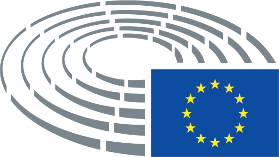 Relatora:Relatora:Relatora:Joëlle Mélin (ID)Correlatores:Correlatores:Correlatores:Tilly Metz (Verts/ALE)
Sirpa Pietikäinen (PPE)
Günther Sidl (S&D)
Anja Hazekamp (GUE/NGL)
Eleonora Evi (NI)Бюро/Mesa/Předsednictvo/Formandskabet/Vorstand/Juhatus/Προεδρείο/Bureau/Predsjedništvo/Ufficio di presidenza/Prezidijs/ Biuras/Elnökség/Prezydium/Birou/Predsedníctvo/Predsedstvo/Puheenjohtajisto/Presidiet (*)Pascal Canfin (P), Bas Eickhout (VP), Anja Hazekamp (VP)Членове/Diputados/Poslanci/Medlemmer/Mitglieder/Parlamendiliikmed/Βουλευτές/Members/Députés/Zastupnici/Deputati/Deputāti/ Nariai/Képviselõk/Membri/Leden/Posłowie/Deputados/Deputaţi/Jäsenet/LedamöterAurelia Beigneux, Sara Cerdas, Catherine Griset, Jytte Guteland, Martin Hojsík, Jan Huitema, Yannick Jadot, Petros Kokkalis, Joanna Kopcińska, Esther de Lange, Peter Liese, Liudas Mažylis, Tilly Metz, Alessandra Moretti, Jutta Paulus, Stanislav Polčák, Jessica Polfjärd, María Soraya Rodríguez Ramos, Sándor Rónai, Christine Schneider, Günther Sidl, Nils Torvalds, Edina Tóth, Véronique Trillet-Lenoir, Alexandr Vondra, Mick WallaceЗаместници/Suplentes/Náhradníci/Stedfortrædere/Stellvertreter/Asendusliikmed/Αναπληρωτές/Substitutes/Suppléants/Zamjenici/ Supplenti/Aizstājēji/Pavaduojantysnariai/Póttagok/Sostituti/Plaatsvervangers/Zastępcy/Membros suplentes/Supleanţi/Náhradníci/ Namestniki/Varajäsenet/SuppleanterAnnika Bruna, Nicolás González Casares, Irena Joveva, Norbert Lins, Christel Schaldemose, Susana Solís Pérez, Maria Spyraki, Michèle Rivasi, István Ujhelyi, Tiemo Wölken, 209 (7)209 (7)216 (3)216 (3)56 (8) (Точка от дневния ред/Punto del orden del día/Bod pořadu jednání (OJ)/Punkt på dagsordenen/Tagesordnungspunkt/ Päevakorra punkt/Σημείο της ημερήσιας διάταξης/Agenda item/Point OJ/Točka dnevnog reda/Punto all'ordine del giorno/Darba kārtības punkts/Darbotvarkės punktas/Napirendi pont/Punt Aġenda/Agendapunt/Punkt porządku dziennego/Ponto OD/Punct de pe ordinea de zi/Bod programu schôdze/Točka UL/Esityslistan kohta/Punkt på föredragningslistan)56 (8) (Точка от дневния ред/Punto del orden del día/Bod pořadu jednání (OJ)/Punkt på dagsordenen/Tagesordnungspunkt/ Päevakorra punkt/Σημείο της ημερήσιας διάταξης/Agenda item/Point OJ/Točka dnevnog reda/Punto all'ordine del giorno/Darba kārtības punkts/Darbotvarkės punktas/Napirendi pont/Punt Aġenda/Agendapunt/Punkt porządku dziennego/Ponto OD/Punct de pe ordinea de zi/Bod programu schôdze/Točka UL/Esityslistan kohta/Punkt på föredragningslistan)Наблюдатели/Observadores/Pozorovatelé/Observatører/Beobachter/Vaatlejad/Παρατηρητές/Observers/Observateurs/Promatrači/ Osservatori/Novērotāji/Stebėtojai/Megfigyelők/Osservaturi/Waarnemers/Obserwatorzy/Observadores/Observatori/Pozorovatelia/ Opazovalci/Tarkkailijat/ObservatörerПо покана на председателя/Por invitación del presidente/Na pozvání předsedy/Efter indbydelse fra formanden/Auf Einladung des Vorsitzenden/Esimehe kutsel/Με πρόσκληση του Προέδρου/At the invitation of the Chair/Sur l’invitation du président/ Na poziv predsjednika/Su invito del presidente/Pēc priekšsēdētāja uzaicinājuma/Pirmininkui pakvietus/Az elnök meghívására/ Fuq stedina taċ-'Chairman'/Op uitnodiging van de voorzitter/Na zaproszenie Przewodniczącego/A convite do Presidente/La invitaţia preşedintelui/ Na pozvanie predsedu/Na povabilo predsednika/Puheenjohtajan kutsusta/På ordförandens inbjudanAndrea Ammon (ECDC Executive Director), Zofija Kukovič (EP representative at the ECDC Management Board), Marilena Koppa (EP representative at the ECDC Management Board)Съвет/Consejo/Rada/Rådet/Rat/Nõukogu/Συμβούλιο/Council/Conseil/Vijeće/Consiglio/Padome/Taryba/Tanács/Kunsill/Raad/ Conselho/Consiliu/Svet/Neuvosto/Rådet (*)Съвет/Consejo/Rada/Rådet/Rat/Nõukogu/Συμβούλιο/Council/Conseil/Vijeće/Consiglio/Padome/Taryba/Tanács/Kunsill/Raad/ Conselho/Consiliu/Svet/Neuvosto/Rådet (*)Комисия/Comisión/Komise/Kommissionen/Kommission/Komisjon/Επιτροπή/Commission/Komisija/Commissione/Bizottság/ Kummissjoni/Commissie/Komisja/Comissão/Comisie/Komisia/Komissio/Kommissionen (*)Комисия/Comisión/Komise/Kommissionen/Kommission/Komisjon/Επιτροπή/Commission/Komisija/Commissione/Bizottság/ Kummissjoni/Commissie/Komisja/Comissão/Comisie/Komisia/Komissio/Kommissionen (*)Thierry Breton (Commissioner for the Internal Market), Klaus Berend (DG SANTE), Chantal Bruetschy (DG SANTE), Stefaan Lemmens (Secretariat General)Thierry Breton (Commissioner for the Internal Market), Klaus Berend (DG SANTE), Chantal Bruetschy (DG SANTE), Stefaan Lemmens (Secretariat General)Други институции и органи/Otras instituciones y organismos/Ostatní orgány a instituce/Andre institutioner og organer/Andere Organe und Einrichtungen/Muud institutsioonid ja organid/Λοιπά θεσμικά όργανα και οργανισμοί/Other institutions and bodies/Autres institutions et organes/Druge institucije i tijela/Altre istituzioni e altri organi/Citas iestādes un struktūras/Kitos institucijos ir įstaigos/ Más intézmények és szervek/Istituzzjonijiet u korpi oħra/Andere instellingen en organen/Inne instytucje i organy/Outras instituições e outros órgãos/Alte instituții și organe/Iné inštitúcie a orgány/Muut toimielimet ja elimet/Andra institutioner och organДруги институции и органи/Otras instituciones y organismos/Ostatní orgány a instituce/Andre institutioner og organer/Andere Organe und Einrichtungen/Muud institutsioonid ja organid/Λοιπά θεσμικά όργανα και οργανισμοί/Other institutions and bodies/Autres institutions et organes/Druge institucije i tijela/Altre istituzioni e altri organi/Citas iestādes un struktūras/Kitos institucijos ir įstaigos/ Más intézmények és szervek/Istituzzjonijiet u korpi oħra/Andere instellingen en organen/Inne instytucje i organy/Outras instituições e outros órgãos/Alte instituții și organe/Iné inštitúcie a orgány/Muut toimielimet ja elimet/Andra institutioner och organДруги участници/Otros participantes/Ostatní účastníci/Endvidere deltog/Andere Teilnehmer/Muud osalejad/Επίσης παρόντες/Other participants/Autres participants/Drugi sudionici/Altri partecipanti/Citi klātesošie/Kiti dalyviai/Más résztvevők/Parteċipanti ohra/Andere aanwezigen/Inni uczestnicy/Outros participantes/Alţi participanţi/Iní účastníci/Drugi udeleženci/Muut osallistujat/Övriga deltagareСекретариат на политическите групи/Secretaría de los Grupos políticos/Sekretariát politických skupin/Gruppernes sekretariat/ Sekretariat der Fraktionen/Fraktsioonide sekretariaat/Γραμματεία των Πολιτικών Ομάδων/Secretariats of political groups/Secrétariat des groupes politiques/Tajništva klubova zastupnika/Segreteria gruppi politici/Politisko grupu sekretariāts/Frakcijų sekretoriai/ Képviselőcsoportok titkársága/Segretarjat gruppi politiċi/Fractiesecretariaten/Sekretariat Grup Politycznych/Secretariado dos grupos políticos/Secretariate grupuri politice/Sekretariát politických skupín/Sekretariat političnih skupin/Poliittisten ryhmien sihteeristöt/ De politiska gruppernas sekretariatСекретариат на политическите групи/Secretaría de los Grupos políticos/Sekretariát politických skupin/Gruppernes sekretariat/ Sekretariat der Fraktionen/Fraktsioonide sekretariaat/Γραμματεία των Πολιτικών Ομάδων/Secretariats of political groups/Secrétariat des groupes politiques/Tajništva klubova zastupnika/Segreteria gruppi politici/Politisko grupu sekretariāts/Frakcijų sekretoriai/ Képviselőcsoportok titkársága/Segretarjat gruppi politiċi/Fractiesecretariaten/Sekretariat Grup Politycznych/Secretariado dos grupos políticos/Secretariate grupuri politice/Sekretariát politických skupín/Sekretariat političnih skupin/Poliittisten ryhmien sihteeristöt/ De politiska gruppernas sekretariatPPES&DRenewVerts/ALEIDECRGUE/NGLNIGeorgeta Vasile, Ewa TomczukMeri AhoWilhelm Bargum, Sissel KvistCorinna Zerger, Yan Dupas, Axel SinghofenRussell Darke, Stavros Mavrogenis, Tiina HartmanOlga VounisiouКабинет на председателя/Gabinete del Presidente/Kancelář předsedy/Formandens Kabinet/Kabinett des Präsidenten/Presidendi kantselei/Γραφείο του Προέδρου/President's Office/Cabinet du Président/Ured predsjednika/Gabinetto del Presidente/Priekšsēdētāja kabinets/Pirmininko kabinetas/Elnöki hivatal/Kabinett tal-President/Kabinet van de Voorzitter/Gabinet Przewodniczącego/Gabinete do Presidente/Cabinet Preşedinte/Kancelária predsedu/Urad predsednika/Puhemiehen kabinetti/Talmannens kansliКабинет на председателя/Gabinete del Presidente/Kancelář předsedy/Formandens Kabinet/Kabinett des Präsidenten/Presidendi kantselei/Γραφείο του Προέδρου/President's Office/Cabinet du Président/Ured predsjednika/Gabinetto del Presidente/Priekšsēdētāja kabinets/Pirmininko kabinetas/Elnöki hivatal/Kabinett tal-President/Kabinet van de Voorzitter/Gabinet Przewodniczącego/Gabinete do Presidente/Cabinet Preşedinte/Kancelária predsedu/Urad predsednika/Puhemiehen kabinetti/Talmannens kansliAliette Carré, Virginie RemacleAliette Carré, Virginie RemacleКабинет на генералния секретар/Gabinete del Secretario General/Kancelář generálního tajemníka/Generalsekretærens Kabinet/ Kabinett des Generalsekretärs/Peasekretäri büroo/Γραφείο του Γενικού Γραμματέα/Secretary-General's Office/Cabinet du Secrétaire général/Ured glavnog tajnika/Gabinetto del Segretario generale/Ģenerālsekretāra kabinets/Generalinio sekretoriaus kabinetas/ Főtitkári hivatal/Kabinett tas-Segretarju Ġenerali/Kabinet van de secretaris-generaal/Gabinet Sekretarza Generalnego/Gabinete do Secretário-Geral/Cabinet Secretar General/Kancelária generálneho tajomníka/Urad generalnega sekretarja/Pääsihteerin kabinetti/ Generalsekreterarens kansliКабинет на генералния секретар/Gabinete del Secretario General/Kancelář generálního tajemníka/Generalsekretærens Kabinet/ Kabinett des Generalsekretärs/Peasekretäri büroo/Γραφείο του Γενικού Γραμματέα/Secretary-General's Office/Cabinet du Secrétaire général/Ured glavnog tajnika/Gabinetto del Segretario generale/Ģenerālsekretāra kabinets/Generalinio sekretoriaus kabinetas/ Főtitkári hivatal/Kabinett tas-Segretarju Ġenerali/Kabinet van de secretaris-generaal/Gabinet Sekretarza Generalnego/Gabinete do Secretário-Geral/Cabinet Secretar General/Kancelária generálneho tajomníka/Urad generalnega sekretarja/Pääsihteerin kabinetti/ Generalsekreterarens kansliГенерална дирекция/Dirección General/Generální ředitelství/Generaldirektorat/Generaldirektion/Peadirektoraat/Γενική Διεύθυνση/ Directorate-General/Direction générale/Glavna uprava/Direzione generale/Ģenerāldirektorāts/Generalinis direktoratas/Főigazgatóság/ Direttorat Ġenerali/Directoraten-generaal/Dyrekcja Generalna/Direcção-Geral/Direcţii Generale/Generálne riaditeľstvo/Generalni direktorat/Pääosasto/GeneraldirektoratГенерална дирекция/Dirección General/Generální ředitelství/Generaldirektorat/Generaldirektion/Peadirektoraat/Γενική Διεύθυνση/ Directorate-General/Direction générale/Glavna uprava/Direzione generale/Ģenerāldirektorāts/Generalinis direktoratas/Főigazgatóság/ Direttorat Ġenerali/Directoraten-generaal/Dyrekcja Generalna/Direcção-Geral/Direcţii Generale/Generálne riaditeľstvo/Generalni direktorat/Pääosasto/GeneraldirektoratDG PRESDG IPOLDG EXPODG EPRSDG COMMDG PERSDG INLODG TRADDG LINCDG FINSDG ITECDG SAFEПравна служба/Servicio Jurídico/Právní služba/Juridisk Tjeneste/Juristischer Dienst/Õigusteenistus/Νομική Υπηρεσία/Legal Service/ Service juridique/Pravna služba/Servizio giuridico/Juridiskais dienests/Teisės tarnyba/Jogi szolgálat/Servizz legali/Juridische Dienst/ Wydział prawny/Serviço Jurídico/Serviciu Juridic/Právny servis/Oikeudellinen yksikkö/RättstjänstenWojciech Daniel KuzmienkoСекретариат на комисията/Secretaría de la comisión/Sekretariát výboru/Udvalgssekretariatet/Ausschusssekretariat/Komisjoni sekretariaat/Γραμματεία της επιτροπής/Committee secretariat/Secrétariat de la commission/Tajništvo odbora/Segreteria della commissione/Komitejas sekretariāts/Komiteto sekretoriatas/A bizottság titkársága/Segretarjat tal-kumitat/Commissiesecretariaat/ Sekretariat komisji/Secretariado da comissão/Secretariat comisie/Sekretariat odbora/Valiokunnan sihteeristö/UtskottssekretariatetSarah Blau, Silvia Cannalire, Christina Malmros, Matteo Menegatti, Valentina Papa, Ioana Postu, Guillaume Ragonnaud, Emma Soto RenouСътрудник/Asistente/Asistent/Assistent/Assistenz/Βοηθός/Assistant/Assistente/Palīgs/Padėjėjas/Asszisztens/Asystent/Pomočnik/ Avustaja/AssistenterMargareta Broodcoorens, Magdalena GuzowskaResponsible:Responsible:Responsible:Responsible:BUDG, ECON – Eider Gardiazabal Rubial
(S&D)
Dragoş Pîslaru (Renew)